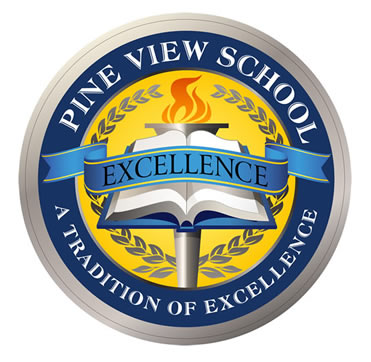 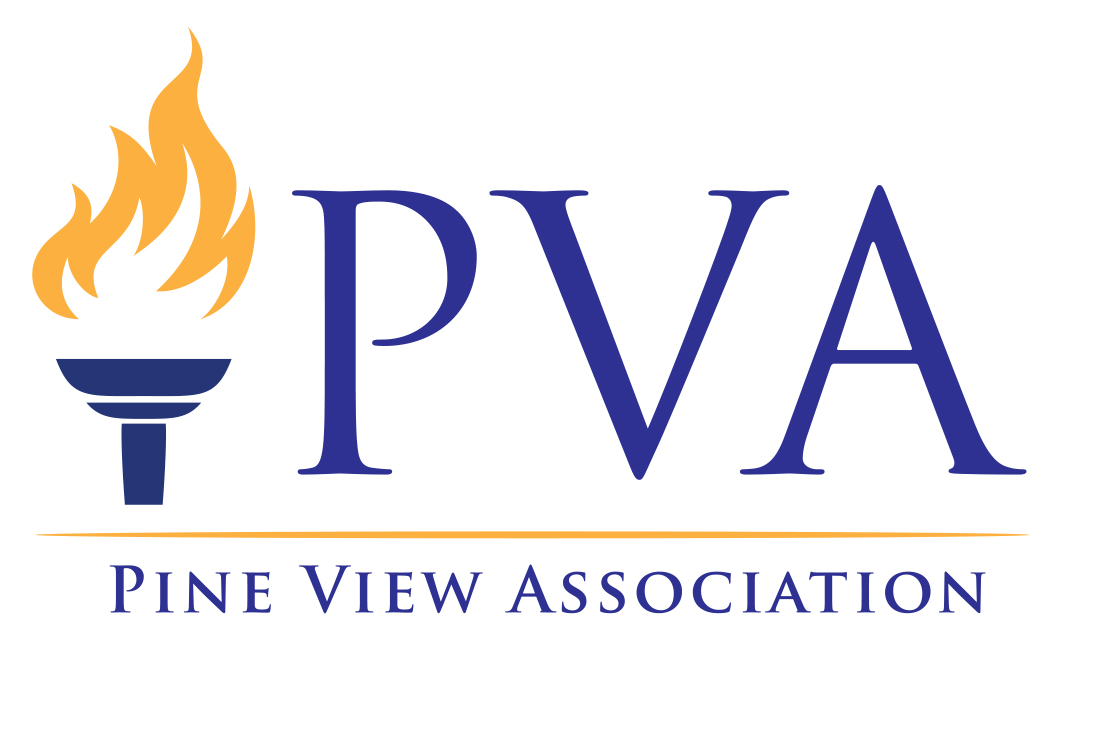 Pine View Association Annual Sponsorship PackagesDear Pine View Sponsors,Thank you for continuing your dedicated commitment during these tough times to support our mission to enhance and enrich Pine View students' school experience. All donations will continue to support academic, social, fine arts, and technology objectives to meet our goal to keep the whole Pine View experience alive. Annual giving to the Pine View Association (P.V.A.) plays an exceedingly important role this year in shaping the education of our students and keeping the delicate infrastructure of academic classes and extracurricular experiences accessible for all students and adequately funded. Your gift to the P.V.A. will help to ensure an excellent learning environment with many opportunities for our students to discover and embrace their passion.  No other school in our county and few in our state offer the exceptional experience that Pine View provides.The support of involved parents and generous business partners like you makes our fantastic school events, programs, and initiatives happen, including:Award Winning Student Clubs like Speech & Debate, Model U.N. & H.O.S.A.Pine View Band & Pine View Peace JamHands-On Career DayExtra Aides and Counselors on campusFree agenda books for every student each yearE-books library and Library TabletsPhysical Education EquipmentExpanded STEM equipmentSoftware for the World Language DepartmentMusic and Art programsPine View Pride and Proud PythonsFaculty and Staff Appreciation WeekPine View FairPeramathonEvery gift counts, and the amount of your donation is a personal one. It is not about how much you give but that you believe in what Pine View does by participating. Your family or your business will be recognized in all our Pine Views publications, P.V.A. sponsored events throughout the school year, online, and, as soon as possible, on campus again.Sincerely,P.V.A. Sponsorship CommitteePine View Association Annual Sponsorship 2020/2021 Packages8 PineViews Issue (4 Digital-Only* Versions)Jul/Aug (Q1), Sep*, Oct (Q2), Nov*, Dec/Jan (Q3), Feb*, Mar (Q4), Apr/May*Ads 		Per Issue	Ads SizesFull Page Ad	$700		7.5x10½ Page Ad	$350		7.5x5¼ Page Ad 	$200		3.875x5Business Card  	$125		3.875x2.5Ads Deadline: 1st of prior month for each issue, Photos must be high resolution JPEG or PDFCustomize Options**P.V.A. event sponsorship & underwriting items**Reserved Parking Space **Legacy GardenContribution to P.A.C.E., Pinnacle Auction Donations, and P.V.A. Membership donations are not included in Annual Sponsorships.Community partners can create their sponsorship with "Give in-kind" services & goods.Please make checks payable to Pine View Association and mail it to 1 Python Path, Osprey FL 34229; alternatively, you can donate online at https://www.yourpva.org/donate/.Pine View Association, Inc., is a 501(c)(3) organization (EIN 59-1390908), registered as a charitable organization with the State of Florida Department of Agriculture and Consumer Services (D.A.C.S.) license #CH4861. Prospective donors may visit the D.A.C.S. website (www.freshfromflorida.com) or toll-free hotline at 1-800-HELP-FLA (435-7352) to verify registration and financial information. A COPY OF THE OFFICIAL REGISTRATION AND FINANCIAL INFORMATION MAY BE OBTAINED FROM THE DIVISION OF CONSUMER SERVICES BY CALLING TOLL-FREE WITHIN THE STATE. REGISTRATION DOES NOT IMPLY ENDORSEMENT, APPROVAL, OR RECOMMENDATION BY THE STATE.Family BusinessBronzeBusinessSilverBusinessGoldBusiness Platinum$500+$700+$2000+$3500+$6000+Name on P.V.A. websiteThank You in PineViewsRecognition at P.V.A. eventsReadathon: Names on the website Peramathon: Name on T-shirtBonus: For a donation of $1500:Featured in PineViewsBusiness logo on P.V.A. websiteThank You in PineViewsRecognition at P.V.A. eventsPV Fair: BannerReadathon: Name on website Online Auctions/ Fundraising events: display on websitePeramathon: Name on T-shirtBonus: For a donation of $1000 and above:Free Business Card Size Ad in all printed PineViews Issues 2020-2021Name or logo on P.V.A. websiteThank You in PineViewsRecognition at P.V.A. eventsPV Fair: Banner Readathon: Name on website Online Auctions/ Fundraising events: display on websiteSponsor Recognition day: Pine View WebsitePeramathon: Name on T-shirtFree Business Card Size Ad in all PineViews Issues 2020-2021Bonus: For a Donation of $3000 and above:Upgrade to 1/4 Page AdsName or logo on P.V.A. websiteThank You in PineViewsRecognition at P.V.A. eventsP.V. Fair: Banner, T-shirt, and T-signsReadathon: Name on website Online Auctions/ Fundraising events: display on websiteSponsor Recognition day: Pine View Website, and T-signsPeramathon: Name on T-shirt, and T-signsFree 1/4 Page Ad in all PineViews Issues 2020-2021Bonus: For Donation of $4500 and above:Upgrade to 1/2 Page AdsName or logo on P.V.A. websiteThank You in PineViewsRecognition at P.V.A. eventsP.V. Fair: Banner, T-shirt, and T-signsReadathon: Name on website Online Auctions/ Fundraising events: display on websiteSponsor Recognition day: Pine View Website, and T-signsPeramathon: Name on T-shirt, and T-signsFree Full-Page Ad in all PineViews Issues 20-2021  .